Lab-Specific Standard Operating Procedure (LSOP)- Aqua Regia SolutionLab-Specific Standard Operating Procedure (LSOP)- Aqua Regia SolutionLab-Specific Standard Operating Procedure (LSOP)- Aqua Regia SolutionLab-Specific Standard Operating Procedure (LSOP)- Aqua Regia SolutionLab-Specific Standard Operating Procedure (LSOP)- Aqua Regia SolutionLab-Specific Standard Operating Procedure (LSOP)- Aqua Regia SolutionLab-Specific Standard Operating Procedure (LSOP)- Aqua Regia SolutionLab-Specific Standard Operating Procedure (LSOP)- Aqua Regia SolutionLab-Specific Standard Operating Procedure (LSOP)- Aqua Regia SolutionLab-Specific Standard Operating Procedure (LSOP)- Aqua Regia SolutionPrincipal Investigator (PI)/Lab Manager:                                                                                            Principal Investigator (PI)/Lab Manager:                                                                                            Principal Investigator (PI)/Lab Manager:                                                                                            Principal Investigator (PI)/Lab Manager:                                                                                            Principal Investigator (PI)/Lab Manager:                                                                                            Principal Investigator (PI)/Lab Manager:                                                                                            Principal Investigator (PI)/Lab Manager:                                                                                            Principal Investigator (PI)/Lab Manager:                                                                                            Principal Investigator (PI)/Lab Manager:                                                                                            Principal Investigator (PI)/Lab Manager:                                                                                            Building:Building:Building:Building:Building:Building:Lab(s) Covered by LSOP:Lab(s) Covered by LSOP:Lab(s) Covered by LSOP:Lab(s) Covered by LSOP:Department:Department:Department:Department:Department:Department:Lab Phone Number(s):Lab Phone Number(s):Lab Phone Number(s):Lab Phone Number(s):ChemicalChemicalChemicalGHS PictogramsGHS PictogramsDefinitionsDefinitionsDefinitionsDefinitionsDefinitionsAqua Regia SolutionAqua Regia SolutionAqua Regia Solution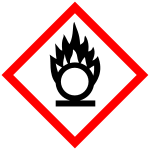 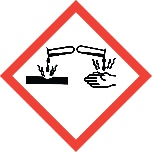 Oxidizing liquid means a liquid which, while in itself not necessarily combustible, may, generally by yielding oxygen, cause, or contribute to, the combustion of other material.Serious eye damage is the production of tissue damage in the eye, or serious physical decay of vision, following application of a test substance to the anterior surface of the eye, which is not fully reversible within 21 days of application.Skin corrosion is the production of irreversible damage to the skin; namely, visible necrosis through the epidermis and into the dermis, following the application of a test substance for up to 4 hours.Oxidizing liquid means a liquid which, while in itself not necessarily combustible, may, generally by yielding oxygen, cause, or contribute to, the combustion of other material.Serious eye damage is the production of tissue damage in the eye, or serious physical decay of vision, following application of a test substance to the anterior surface of the eye, which is not fully reversible within 21 days of application.Skin corrosion is the production of irreversible damage to the skin; namely, visible necrosis through the epidermis and into the dermis, following the application of a test substance for up to 4 hours.Oxidizing liquid means a liquid which, while in itself not necessarily combustible, may, generally by yielding oxygen, cause, or contribute to, the combustion of other material.Serious eye damage is the production of tissue damage in the eye, or serious physical decay of vision, following application of a test substance to the anterior surface of the eye, which is not fully reversible within 21 days of application.Skin corrosion is the production of irreversible damage to the skin; namely, visible necrosis through the epidermis and into the dermis, following the application of a test substance for up to 4 hours.Oxidizing liquid means a liquid which, while in itself not necessarily combustible, may, generally by yielding oxygen, cause, or contribute to, the combustion of other material.Serious eye damage is the production of tissue damage in the eye, or serious physical decay of vision, following application of a test substance to the anterior surface of the eye, which is not fully reversible within 21 days of application.Skin corrosion is the production of irreversible damage to the skin; namely, visible necrosis through the epidermis and into the dermis, following the application of a test substance for up to 4 hours.Oxidizing liquid means a liquid which, while in itself not necessarily combustible, may, generally by yielding oxygen, cause, or contribute to, the combustion of other material.Serious eye damage is the production of tissue damage in the eye, or serious physical decay of vision, following application of a test substance to the anterior surface of the eye, which is not fully reversible within 21 days of application.Skin corrosion is the production of irreversible damage to the skin; namely, visible necrosis through the epidermis and into the dermis, following the application of a test substance for up to 4 hours.Hazard AwarenessHazard AwarenessHazard AwarenessHazard AwarenessHazard AwarenessHazard AwarenessHazard AwarenessHazard AwarenessHazard AwarenessHazard AwarenessAqua regia solutions are primarily used to remove noble metals such as gold, platinum, and palladium from substrates, particularly in microfabrication and microelectronics labs. In some cases, it may be used to remove trace amounts of organic compounds from glassware. The traditional solution is composed of a 3:1 mixture of hydrochloric acid and nitric acid. The reaction of hydrochloric acid and nitric acid leads to the formation of toxic nitrosyl chloride (NOCl) and chlorine gas (Cl2), resulting in a yellow, volatile solution. The nitrosyl chloride will continue to decompose over time to release additional chlorine gas and nitric oxide (NO). The NO will continue to react with oxygen to form nitrogen dioxide (NO2). The reaction is exothermic and the resulting heat can bring the solution to temperatures up to 100oC (212oF).Aqua regia solutions are corrosive and may result in skin burns, serious eye damage, irritation or burns to the respiratory tract, or an explosion if not handled properly. The reaction products (i.e., nitrosyl chloride, chlorine gas, nitrogen oxide, and nitrogen dioxide) are toxic. Aqua regia solutions must never be stored in sealed containers as the pressure build-up could lead to explosions. Aqua regia solutions are primarily used to remove noble metals such as gold, platinum, and palladium from substrates, particularly in microfabrication and microelectronics labs. In some cases, it may be used to remove trace amounts of organic compounds from glassware. The traditional solution is composed of a 3:1 mixture of hydrochloric acid and nitric acid. The reaction of hydrochloric acid and nitric acid leads to the formation of toxic nitrosyl chloride (NOCl) and chlorine gas (Cl2), resulting in a yellow, volatile solution. The nitrosyl chloride will continue to decompose over time to release additional chlorine gas and nitric oxide (NO). The NO will continue to react with oxygen to form nitrogen dioxide (NO2). The reaction is exothermic and the resulting heat can bring the solution to temperatures up to 100oC (212oF).Aqua regia solutions are corrosive and may result in skin burns, serious eye damage, irritation or burns to the respiratory tract, or an explosion if not handled properly. The reaction products (i.e., nitrosyl chloride, chlorine gas, nitrogen oxide, and nitrogen dioxide) are toxic. Aqua regia solutions must never be stored in sealed containers as the pressure build-up could lead to explosions. Aqua regia solutions are primarily used to remove noble metals such as gold, platinum, and palladium from substrates, particularly in microfabrication and microelectronics labs. In some cases, it may be used to remove trace amounts of organic compounds from glassware. The traditional solution is composed of a 3:1 mixture of hydrochloric acid and nitric acid. The reaction of hydrochloric acid and nitric acid leads to the formation of toxic nitrosyl chloride (NOCl) and chlorine gas (Cl2), resulting in a yellow, volatile solution. The nitrosyl chloride will continue to decompose over time to release additional chlorine gas and nitric oxide (NO). The NO will continue to react with oxygen to form nitrogen dioxide (NO2). The reaction is exothermic and the resulting heat can bring the solution to temperatures up to 100oC (212oF).Aqua regia solutions are corrosive and may result in skin burns, serious eye damage, irritation or burns to the respiratory tract, or an explosion if not handled properly. The reaction products (i.e., nitrosyl chloride, chlorine gas, nitrogen oxide, and nitrogen dioxide) are toxic. Aqua regia solutions must never be stored in sealed containers as the pressure build-up could lead to explosions. Aqua regia solutions are primarily used to remove noble metals such as gold, platinum, and palladium from substrates, particularly in microfabrication and microelectronics labs. In some cases, it may be used to remove trace amounts of organic compounds from glassware. The traditional solution is composed of a 3:1 mixture of hydrochloric acid and nitric acid. The reaction of hydrochloric acid and nitric acid leads to the formation of toxic nitrosyl chloride (NOCl) and chlorine gas (Cl2), resulting in a yellow, volatile solution. The nitrosyl chloride will continue to decompose over time to release additional chlorine gas and nitric oxide (NO). The NO will continue to react with oxygen to form nitrogen dioxide (NO2). The reaction is exothermic and the resulting heat can bring the solution to temperatures up to 100oC (212oF).Aqua regia solutions are corrosive and may result in skin burns, serious eye damage, irritation or burns to the respiratory tract, or an explosion if not handled properly. The reaction products (i.e., nitrosyl chloride, chlorine gas, nitrogen oxide, and nitrogen dioxide) are toxic. Aqua regia solutions must never be stored in sealed containers as the pressure build-up could lead to explosions. Aqua regia solutions are primarily used to remove noble metals such as gold, platinum, and palladium from substrates, particularly in microfabrication and microelectronics labs. In some cases, it may be used to remove trace amounts of organic compounds from glassware. The traditional solution is composed of a 3:1 mixture of hydrochloric acid and nitric acid. The reaction of hydrochloric acid and nitric acid leads to the formation of toxic nitrosyl chloride (NOCl) and chlorine gas (Cl2), resulting in a yellow, volatile solution. The nitrosyl chloride will continue to decompose over time to release additional chlorine gas and nitric oxide (NO). The NO will continue to react with oxygen to form nitrogen dioxide (NO2). The reaction is exothermic and the resulting heat can bring the solution to temperatures up to 100oC (212oF).Aqua regia solutions are corrosive and may result in skin burns, serious eye damage, irritation or burns to the respiratory tract, or an explosion if not handled properly. The reaction products (i.e., nitrosyl chloride, chlorine gas, nitrogen oxide, and nitrogen dioxide) are toxic. Aqua regia solutions must never be stored in sealed containers as the pressure build-up could lead to explosions. Aqua regia solutions are primarily used to remove noble metals such as gold, platinum, and palladium from substrates, particularly in microfabrication and microelectronics labs. In some cases, it may be used to remove trace amounts of organic compounds from glassware. The traditional solution is composed of a 3:1 mixture of hydrochloric acid and nitric acid. The reaction of hydrochloric acid and nitric acid leads to the formation of toxic nitrosyl chloride (NOCl) and chlorine gas (Cl2), resulting in a yellow, volatile solution. The nitrosyl chloride will continue to decompose over time to release additional chlorine gas and nitric oxide (NO). The NO will continue to react with oxygen to form nitrogen dioxide (NO2). The reaction is exothermic and the resulting heat can bring the solution to temperatures up to 100oC (212oF).Aqua regia solutions are corrosive and may result in skin burns, serious eye damage, irritation or burns to the respiratory tract, or an explosion if not handled properly. The reaction products (i.e., nitrosyl chloride, chlorine gas, nitrogen oxide, and nitrogen dioxide) are toxic. Aqua regia solutions must never be stored in sealed containers as the pressure build-up could lead to explosions. Aqua regia solutions are primarily used to remove noble metals such as gold, platinum, and palladium from substrates, particularly in microfabrication and microelectronics labs. In some cases, it may be used to remove trace amounts of organic compounds from glassware. The traditional solution is composed of a 3:1 mixture of hydrochloric acid and nitric acid. The reaction of hydrochloric acid and nitric acid leads to the formation of toxic nitrosyl chloride (NOCl) and chlorine gas (Cl2), resulting in a yellow, volatile solution. The nitrosyl chloride will continue to decompose over time to release additional chlorine gas and nitric oxide (NO). The NO will continue to react with oxygen to form nitrogen dioxide (NO2). The reaction is exothermic and the resulting heat can bring the solution to temperatures up to 100oC (212oF).Aqua regia solutions are corrosive and may result in skin burns, serious eye damage, irritation or burns to the respiratory tract, or an explosion if not handled properly. The reaction products (i.e., nitrosyl chloride, chlorine gas, nitrogen oxide, and nitrogen dioxide) are toxic. Aqua regia solutions must never be stored in sealed containers as the pressure build-up could lead to explosions. Aqua regia solutions are primarily used to remove noble metals such as gold, platinum, and palladium from substrates, particularly in microfabrication and microelectronics labs. In some cases, it may be used to remove trace amounts of organic compounds from glassware. The traditional solution is composed of a 3:1 mixture of hydrochloric acid and nitric acid. The reaction of hydrochloric acid and nitric acid leads to the formation of toxic nitrosyl chloride (NOCl) and chlorine gas (Cl2), resulting in a yellow, volatile solution. The nitrosyl chloride will continue to decompose over time to release additional chlorine gas and nitric oxide (NO). The NO will continue to react with oxygen to form nitrogen dioxide (NO2). The reaction is exothermic and the resulting heat can bring the solution to temperatures up to 100oC (212oF).Aqua regia solutions are corrosive and may result in skin burns, serious eye damage, irritation or burns to the respiratory tract, or an explosion if not handled properly. The reaction products (i.e., nitrosyl chloride, chlorine gas, nitrogen oxide, and nitrogen dioxide) are toxic. Aqua regia solutions must never be stored in sealed containers as the pressure build-up could lead to explosions. Aqua regia solutions are primarily used to remove noble metals such as gold, platinum, and palladium from substrates, particularly in microfabrication and microelectronics labs. In some cases, it may be used to remove trace amounts of organic compounds from glassware. The traditional solution is composed of a 3:1 mixture of hydrochloric acid and nitric acid. The reaction of hydrochloric acid and nitric acid leads to the formation of toxic nitrosyl chloride (NOCl) and chlorine gas (Cl2), resulting in a yellow, volatile solution. The nitrosyl chloride will continue to decompose over time to release additional chlorine gas and nitric oxide (NO). The NO will continue to react with oxygen to form nitrogen dioxide (NO2). The reaction is exothermic and the resulting heat can bring the solution to temperatures up to 100oC (212oF).Aqua regia solutions are corrosive and may result in skin burns, serious eye damage, irritation or burns to the respiratory tract, or an explosion if not handled properly. The reaction products (i.e., nitrosyl chloride, chlorine gas, nitrogen oxide, and nitrogen dioxide) are toxic. Aqua regia solutions must never be stored in sealed containers as the pressure build-up could lead to explosions. Aqua regia solutions are primarily used to remove noble metals such as gold, platinum, and palladium from substrates, particularly in microfabrication and microelectronics labs. In some cases, it may be used to remove trace amounts of organic compounds from glassware. The traditional solution is composed of a 3:1 mixture of hydrochloric acid and nitric acid. The reaction of hydrochloric acid and nitric acid leads to the formation of toxic nitrosyl chloride (NOCl) and chlorine gas (Cl2), resulting in a yellow, volatile solution. The nitrosyl chloride will continue to decompose over time to release additional chlorine gas and nitric oxide (NO). The NO will continue to react with oxygen to form nitrogen dioxide (NO2). The reaction is exothermic and the resulting heat can bring the solution to temperatures up to 100oC (212oF).Aqua regia solutions are corrosive and may result in skin burns, serious eye damage, irritation or burns to the respiratory tract, or an explosion if not handled properly. The reaction products (i.e., nitrosyl chloride, chlorine gas, nitrogen oxide, and nitrogen dioxide) are toxic. Aqua regia solutions must never be stored in sealed containers as the pressure build-up could lead to explosions. SECTION 1. ADMINISTRATIVE CONTROLSSECTION 1. ADMINISTRATIVE CONTROLSSECTION 1. ADMINISTRATIVE CONTROLSSECTION 1. ADMINISTRATIVE CONTROLSSECTION 1. ADMINISTRATIVE CONTROLSSECTION 1. ADMINISTRATIVE CONTROLSSECTION 1. ADMINISTRATIVE CONTROLSSECTION 1. ADMINISTRATIVE CONTROLSSECTION 1. ADMINISTRATIVE CONTROLSSECTION 1. ADMINISTRATIVE CONTROLS1.1Lab-specific safety training must be provided by the principal investigator (PI) or other qualified personnel to all researchers working with aqua regia solution. Documentation of training is required.Lab-specific safety training must be provided by the principal investigator (PI) or other qualified personnel to all researchers working with aqua regia solution. Documentation of training is required.Lab-specific safety training must be provided by the principal investigator (PI) or other qualified personnel to all researchers working with aqua regia solution. Documentation of training is required.Lab-specific safety training must be provided by the principal investigator (PI) or other qualified personnel to all researchers working with aqua regia solution. Documentation of training is required.Lab-specific safety training must be provided by the principal investigator (PI) or other qualified personnel to all researchers working with aqua regia solution. Documentation of training is required.Lab-specific safety training must be provided by the principal investigator (PI) or other qualified personnel to all researchers working with aqua regia solution. Documentation of training is required.Lab-specific safety training must be provided by the principal investigator (PI) or other qualified personnel to all researchers working with aqua regia solution. Documentation of training is required.Lab-specific safety training must be provided by the principal investigator (PI) or other qualified personnel to all researchers working with aqua regia solution. Documentation of training is required.Lab-specific safety training must be provided by the principal investigator (PI) or other qualified personnel to all researchers working with aqua regia solution. Documentation of training is required.1.2Read the safety data sheet (SDS) for each component of aqua regia solution prior to use.Read the safety data sheet (SDS) for each component of aqua regia solution prior to use.Read the safety data sheet (SDS) for each component of aqua regia solution prior to use.Read the safety data sheet (SDS) for each component of aqua regia solution prior to use.Read the safety data sheet (SDS) for each component of aqua regia solution prior to use.Read the safety data sheet (SDS) for each component of aqua regia solution prior to use.Read the safety data sheet (SDS) for each component of aqua regia solution prior to use.Read the safety data sheet (SDS) for each component of aqua regia solution prior to use.Read the safety data sheet (SDS) for each component of aqua regia solution prior to use.1.3Whenever possible, find safer substitutes or reduce the quantity of aqua regia solution being used.Whenever possible, find safer substitutes or reduce the quantity of aqua regia solution being used.Whenever possible, find safer substitutes or reduce the quantity of aqua regia solution being used.Whenever possible, find safer substitutes or reduce the quantity of aqua regia solution being used.Whenever possible, find safer substitutes or reduce the quantity of aqua regia solution being used.Whenever possible, find safer substitutes or reduce the quantity of aqua regia solution being used.Whenever possible, find safer substitutes or reduce the quantity of aqua regia solution being used.Whenever possible, find safer substitutes or reduce the quantity of aqua regia solution being used.Whenever possible, find safer substitutes or reduce the quantity of aqua regia solution being used.1.4Researchers must not work alone with aqua regia solution.Researchers must not work alone with aqua regia solution.Researchers must not work alone with aqua regia solution.Researchers must not work alone with aqua regia solution.Researchers must not work alone with aqua regia solution.Researchers must not work alone with aqua regia solution.Researchers must not work alone with aqua regia solution.Researchers must not work alone with aqua regia solution.Researchers must not work alone with aqua regia solution.1.5Lab personnel must not leave aqua regia solution unattended when hot.Lab personnel must not leave aqua regia solution unattended when hot.Lab personnel must not leave aqua regia solution unattended when hot.Lab personnel must not leave aqua regia solution unattended when hot.Lab personnel must not leave aqua regia solution unattended when hot.Lab personnel must not leave aqua regia solution unattended when hot.Lab personnel must not leave aqua regia solution unattended when hot.Lab personnel must not leave aqua regia solution unattended when hot.Lab personnel must not leave aqua regia solution unattended when hot.1.6Experiments should be performed during normal business hours (i.e., 8:00 am-5:00 pm Mon-Fri) if possible.Experiments should be performed during normal business hours (i.e., 8:00 am-5:00 pm Mon-Fri) if possible.Experiments should be performed during normal business hours (i.e., 8:00 am-5:00 pm Mon-Fri) if possible.Experiments should be performed during normal business hours (i.e., 8:00 am-5:00 pm Mon-Fri) if possible.Experiments should be performed during normal business hours (i.e., 8:00 am-5:00 pm Mon-Fri) if possible.Experiments should be performed during normal business hours (i.e., 8:00 am-5:00 pm Mon-Fri) if possible.Experiments should be performed during normal business hours (i.e., 8:00 am-5:00 pm Mon-Fri) if possible.Experiments should be performed during normal business hours (i.e., 8:00 am-5:00 pm Mon-Fri) if possible.Experiments should be performed during normal business hours (i.e., 8:00 am-5:00 pm Mon-Fri) if possible.1.7An eyewash and safety shower must be in the immediate work area where aqua regia solution is used. An eyewash and safety shower must be in the immediate work area where aqua regia solution is used. An eyewash and safety shower must be in the immediate work area where aqua regia solution is used. An eyewash and safety shower must be in the immediate work area where aqua regia solution is used. An eyewash and safety shower must be in the immediate work area where aqua regia solution is used. An eyewash and safety shower must be in the immediate work area where aqua regia solution is used. An eyewash and safety shower must be in the immediate work area where aqua regia solution is used. An eyewash and safety shower must be in the immediate work area where aqua regia solution is used. An eyewash and safety shower must be in the immediate work area where aqua regia solution is used. 1.8 Add additional administrative controls specific to the laboratory. Add additional administrative controls specific to the laboratory. Add additional administrative controls specific to the laboratory. Add additional administrative controls specific to the laboratory. Add additional administrative controls specific to the laboratory. Add additional administrative controls specific to the laboratory. Add additional administrative controls specific to the laboratory. Add additional administrative controls specific to the laboratory. Add additional administrative controls specific to the laboratory. SECTION 2. ENGINEERING CONTROLSSECTION 2. ENGINEERING CONTROLSSECTION 2. ENGINEERING CONTROLSSECTION 2. ENGINEERING CONTROLSSECTION 2. ENGINEERING CONTROLSSECTION 2. ENGINEERING CONTROLSSECTION 2. ENGINEERING CONTROLSSECTION 2. ENGINEERING CONTROLSSECTION 2. ENGINEERING CONTROLSSECTION 2. ENGINEERING CONTROLS2.1Perform all operations with aqua regia solution in a properly functioning chemical fume hood.Perform all operations with aqua regia solution in a properly functioning chemical fume hood.Perform all operations with aqua regia solution in a properly functioning chemical fume hood.Perform all operations with aqua regia solution in a properly functioning chemical fume hood.Perform all operations with aqua regia solution in a properly functioning chemical fume hood.Perform all operations with aqua regia solution in a properly functioning chemical fume hood.Perform all operations with aqua regia solution in a properly functioning chemical fume hood.Perform all operations with aqua regia solution in a properly functioning chemical fume hood.Perform all operations with aqua regia solution in a properly functioning chemical fume hood.2.2Chemical fume hoods must be running between 80-120 linear feet/minute and tested by EHS within the last year. If the hood is not working properly, contact Facilities (486-3113) to repair the hood or EHS to retest (486-3613). Chemical fume hoods must be running between 80-120 linear feet/minute and tested by EHS within the last year. If the hood is not working properly, contact Facilities (486-3113) to repair the hood or EHS to retest (486-3613). Chemical fume hoods must be running between 80-120 linear feet/minute and tested by EHS within the last year. If the hood is not working properly, contact Facilities (486-3113) to repair the hood or EHS to retest (486-3613). Chemical fume hoods must be running between 80-120 linear feet/minute and tested by EHS within the last year. If the hood is not working properly, contact Facilities (486-3113) to repair the hood or EHS to retest (486-3613). Chemical fume hoods must be running between 80-120 linear feet/minute and tested by EHS within the last year. If the hood is not working properly, contact Facilities (486-3113) to repair the hood or EHS to retest (486-3613). Chemical fume hoods must be running between 80-120 linear feet/minute and tested by EHS within the last year. If the hood is not working properly, contact Facilities (486-3113) to repair the hood or EHS to retest (486-3613). Chemical fume hoods must be running between 80-120 linear feet/minute and tested by EHS within the last year. If the hood is not working properly, contact Facilities (486-3113) to repair the hood or EHS to retest (486-3613). Chemical fume hoods must be running between 80-120 linear feet/minute and tested by EHS within the last year. If the hood is not working properly, contact Facilities (486-3113) to repair the hood or EHS to retest (486-3613). Chemical fume hoods must be running between 80-120 linear feet/minute and tested by EHS within the last year. If the hood is not working properly, contact Facilities (486-3113) to repair the hood or EHS to retest (486-3613). 2.3Add additional engineering controls specific to the laboratory.Add additional engineering controls specific to the laboratory.Add additional engineering controls specific to the laboratory.Add additional engineering controls specific to the laboratory.Add additional engineering controls specific to the laboratory.Add additional engineering controls specific to the laboratory.Add additional engineering controls specific to the laboratory.Add additional engineering controls specific to the laboratory.Add additional engineering controls specific to the laboratory.SECTION 3. WORK PRACTICESSECTION 3. WORK PRACTICESSECTION 3. WORK PRACTICESSECTION 3. WORK PRACTICESSECTION 3. WORK PRACTICESSECTION 3. WORK PRACTICESSECTION 3. WORK PRACTICESSECTION 3. WORK PRACTICESSECTION 3. WORK PRACTICESSECTION 3. WORK PRACTICES3.1ALWAYS add the nitric acid to the hydrochloric acid slowly, never vice versa. ALWAYS add the nitric acid to the hydrochloric acid slowly, never vice versa. ALWAYS add the nitric acid to the hydrochloric acid slowly, never vice versa. ALWAYS add the nitric acid to the hydrochloric acid slowly, never vice versa. ALWAYS add the nitric acid to the hydrochloric acid slowly, never vice versa. ALWAYS add the nitric acid to the hydrochloric acid slowly, never vice versa. ALWAYS add the nitric acid to the hydrochloric acid slowly, never vice versa. ALWAYS add the nitric acid to the hydrochloric acid slowly, never vice versa. ALWAYS add the nitric acid to the hydrochloric acid slowly, never vice versa. 3.2Always use glass containers (preferably Pyrex). Aqua regia solutions can melt plastic and corrode metal. Always use glass containers (preferably Pyrex). Aqua regia solutions can melt plastic and corrode metal. Always use glass containers (preferably Pyrex). Aqua regia solutions can melt plastic and corrode metal. Always use glass containers (preferably Pyrex). Aqua regia solutions can melt plastic and corrode metal. Always use glass containers (preferably Pyrex). Aqua regia solutions can melt plastic and corrode metal. Always use glass containers (preferably Pyrex). Aqua regia solutions can melt plastic and corrode metal. Always use glass containers (preferably Pyrex). Aqua regia solutions can melt plastic and corrode metal. Always use glass containers (preferably Pyrex). Aqua regia solutions can melt plastic and corrode metal. Always use glass containers (preferably Pyrex). Aqua regia solutions can melt plastic and corrode metal. 3.3Never seal containers of aqua regia solutions. Use a vented cap. Airtight containers can build-up pressure, leading to container ruptures or explosions.Never seal containers of aqua regia solutions. Use a vented cap. Airtight containers can build-up pressure, leading to container ruptures or explosions.Never seal containers of aqua regia solutions. Use a vented cap. Airtight containers can build-up pressure, leading to container ruptures or explosions.Never seal containers of aqua regia solutions. Use a vented cap. Airtight containers can build-up pressure, leading to container ruptures or explosions.Never seal containers of aqua regia solutions. Use a vented cap. Airtight containers can build-up pressure, leading to container ruptures or explosions.Never seal containers of aqua regia solutions. Use a vented cap. Airtight containers can build-up pressure, leading to container ruptures or explosions.Never seal containers of aqua regia solutions. Use a vented cap. Airtight containers can build-up pressure, leading to container ruptures or explosions.Never seal containers of aqua regia solutions. Use a vented cap. Airtight containers can build-up pressure, leading to container ruptures or explosions.Never seal containers of aqua regia solutions. Use a vented cap. Airtight containers can build-up pressure, leading to container ruptures or explosions.3.4Prepare small amounts immediately prior to use. Do not maintain a stock supply. Aqua regia solution will quickly lose its effectiveness due to the oxidation of its reactive components.Prepare small amounts immediately prior to use. Do not maintain a stock supply. Aqua regia solution will quickly lose its effectiveness due to the oxidation of its reactive components.Prepare small amounts immediately prior to use. Do not maintain a stock supply. Aqua regia solution will quickly lose its effectiveness due to the oxidation of its reactive components.Prepare small amounts immediately prior to use. Do not maintain a stock supply. Aqua regia solution will quickly lose its effectiveness due to the oxidation of its reactive components.Prepare small amounts immediately prior to use. Do not maintain a stock supply. Aqua regia solution will quickly lose its effectiveness due to the oxidation of its reactive components.Prepare small amounts immediately prior to use. Do not maintain a stock supply. Aqua regia solution will quickly lose its effectiveness due to the oxidation of its reactive components.Prepare small amounts immediately prior to use. Do not maintain a stock supply. Aqua regia solution will quickly lose its effectiveness due to the oxidation of its reactive components.Prepare small amounts immediately prior to use. Do not maintain a stock supply. Aqua regia solution will quickly lose its effectiveness due to the oxidation of its reactive components.Prepare small amounts immediately prior to use. Do not maintain a stock supply. Aqua regia solution will quickly lose its effectiveness due to the oxidation of its reactive components.3.5Never use aqua regia solution for routine cleaning.Never use aqua regia solution for routine cleaning.Never use aqua regia solution for routine cleaning.Never use aqua regia solution for routine cleaning.Never use aqua regia solution for routine cleaning.Never use aqua regia solution for routine cleaning.Never use aqua regia solution for routine cleaning.Never use aqua regia solution for routine cleaning.Never use aqua regia solution for routine cleaning.3.6Label glass containers with the words “Aqua Regia Solution,” the chemical names, and the appropriate hazard classes. Label glass containers with the words “Aqua Regia Solution,” the chemical names, and the appropriate hazard classes. Label glass containers with the words “Aqua Regia Solution,” the chemical names, and the appropriate hazard classes. Label glass containers with the words “Aqua Regia Solution,” the chemical names, and the appropriate hazard classes. Label glass containers with the words “Aqua Regia Solution,” the chemical names, and the appropriate hazard classes. Label glass containers with the words “Aqua Regia Solution,” the chemical names, and the appropriate hazard classes. Label glass containers with the words “Aqua Regia Solution,” the chemical names, and the appropriate hazard classes. Label glass containers with the words “Aqua Regia Solution,” the chemical names, and the appropriate hazard classes. Label glass containers with the words “Aqua Regia Solution,” the chemical names, and the appropriate hazard classes. 3.7Post a warning sign on or near the fume hood that states “Aqua Regia Solution- Corrosive, Oxidizer” to communicate the hazards to others working in the lab. The sign must also indicate the contact information of the person responsible for the aqua regia solution.Post a warning sign on or near the fume hood that states “Aqua Regia Solution- Corrosive, Oxidizer” to communicate the hazards to others working in the lab. The sign must also indicate the contact information of the person responsible for the aqua regia solution.Post a warning sign on or near the fume hood that states “Aqua Regia Solution- Corrosive, Oxidizer” to communicate the hazards to others working in the lab. The sign must also indicate the contact information of the person responsible for the aqua regia solution.Post a warning sign on or near the fume hood that states “Aqua Regia Solution- Corrosive, Oxidizer” to communicate the hazards to others working in the lab. The sign must also indicate the contact information of the person responsible for the aqua regia solution.Post a warning sign on or near the fume hood that states “Aqua Regia Solution- Corrosive, Oxidizer” to communicate the hazards to others working in the lab. The sign must also indicate the contact information of the person responsible for the aqua regia solution.Post a warning sign on or near the fume hood that states “Aqua Regia Solution- Corrosive, Oxidizer” to communicate the hazards to others working in the lab. The sign must also indicate the contact information of the person responsible for the aqua regia solution.Post a warning sign on or near the fume hood that states “Aqua Regia Solution- Corrosive, Oxidizer” to communicate the hazards to others working in the lab. The sign must also indicate the contact information of the person responsible for the aqua regia solution.Post a warning sign on or near the fume hood that states “Aqua Regia Solution- Corrosive, Oxidizer” to communicate the hazards to others working in the lab. The sign must also indicate the contact information of the person responsible for the aqua regia solution.Post a warning sign on or near the fume hood that states “Aqua Regia Solution- Corrosive, Oxidizer” to communicate the hazards to others working in the lab. The sign must also indicate the contact information of the person responsible for the aqua regia solution.3.8Do not store wash bottles containing organic compounds on the same work surface as the aqua regia solution.Do not store wash bottles containing organic compounds on the same work surface as the aqua regia solution.Do not store wash bottles containing organic compounds on the same work surface as the aqua regia solution.Do not store wash bottles containing organic compounds on the same work surface as the aqua regia solution.Do not store wash bottles containing organic compounds on the same work surface as the aqua regia solution.Do not store wash bottles containing organic compounds on the same work surface as the aqua regia solution.Do not store wash bottles containing organic compounds on the same work surface as the aqua regia solution.Do not store wash bottles containing organic compounds on the same work surface as the aqua regia solution.Do not store wash bottles containing organic compounds on the same work surface as the aqua regia solution.3.9Work with the fume hood sash lowered as much as possible. Work with the fume hood sash lowered as much as possible. Work with the fume hood sash lowered as much as possible. Work with the fume hood sash lowered as much as possible. Work with the fume hood sash lowered as much as possible. Work with the fume hood sash lowered as much as possible. Work with the fume hood sash lowered as much as possible. Work with the fume hood sash lowered as much as possible. Work with the fume hood sash lowered as much as possible. 3.10Never remove hot aqua regia solution from the fume hood.Never remove hot aqua regia solution from the fume hood.Never remove hot aqua regia solution from the fume hood.Never remove hot aqua regia solution from the fume hood.Never remove hot aqua regia solution from the fume hood.Never remove hot aqua regia solution from the fume hood.Never remove hot aqua regia solution from the fume hood.Never remove hot aqua regia solution from the fume hood.Never remove hot aqua regia solution from the fume hood.3.11Do not add acids, bases, organic compounds (e.g., acetone, methanol, isopropanol) or other incompatible substances to prepared aqua regia solutions. Do not spray aqua regia solutions with water.Do not add acids, bases, organic compounds (e.g., acetone, methanol, isopropanol) or other incompatible substances to prepared aqua regia solutions. Do not spray aqua regia solutions with water.Do not add acids, bases, organic compounds (e.g., acetone, methanol, isopropanol) or other incompatible substances to prepared aqua regia solutions. Do not spray aqua regia solutions with water.Do not add acids, bases, organic compounds (e.g., acetone, methanol, isopropanol) or other incompatible substances to prepared aqua regia solutions. Do not spray aqua regia solutions with water.Do not add acids, bases, organic compounds (e.g., acetone, methanol, isopropanol) or other incompatible substances to prepared aqua regia solutions. Do not spray aqua regia solutions with water.Do not add acids, bases, organic compounds (e.g., acetone, methanol, isopropanol) or other incompatible substances to prepared aqua regia solutions. Do not spray aqua regia solutions with water.Do not add acids, bases, organic compounds (e.g., acetone, methanol, isopropanol) or other incompatible substances to prepared aqua regia solutions. Do not spray aqua regia solutions with water.Do not add acids, bases, organic compounds (e.g., acetone, methanol, isopropanol) or other incompatible substances to prepared aqua regia solutions. Do not spray aqua regia solutions with water.Do not add acids, bases, organic compounds (e.g., acetone, methanol, isopropanol) or other incompatible substances to prepared aqua regia solutions. Do not spray aqua regia solutions with water.3.12Never transport aqua regia solutions in beakers. Never transport aqua regia solutions in beakers. Never transport aqua regia solutions in beakers. Never transport aqua regia solutions in beakers. Never transport aqua regia solutions in beakers. Never transport aqua regia solutions in beakers. Never transport aqua regia solutions in beakers. Never transport aqua regia solutions in beakers. Never transport aqua regia solutions in beakers. 3.13Add additional work practices specific to the laboratory. Add additional work practices specific to the laboratory. Add additional work practices specific to the laboratory. Add additional work practices specific to the laboratory. Add additional work practices specific to the laboratory. Add additional work practices specific to the laboratory. Add additional work practices specific to the laboratory. Add additional work practices specific to the laboratory. Add additional work practices specific to the laboratory. SECTION 4. PERSONAL PROTECTIVE EQUIPMENTSECTION 4. PERSONAL PROTECTIVE EQUIPMENTSECTION 4. PERSONAL PROTECTIVE EQUIPMENTSECTION 4. PERSONAL PROTECTIVE EQUIPMENTSECTION 4. PERSONAL PROTECTIVE EQUIPMENTSECTION 4. PERSONAL PROTECTIVE EQUIPMENTSECTION 4. PERSONAL PROTECTIVE EQUIPMENTSECTION 4. PERSONAL PROTECTIVE EQUIPMENTSECTION 4. PERSONAL PROTECTIVE EQUIPMENTSECTION 4. PERSONAL PROTECTIVE EQUIPMENT4.1At a minimum, chemical splash goggles or safety glasses that meet American National Standards Institute (ANSI) standard Z-87.1 must be worn when handling aqua regia solution.At a minimum, chemical splash goggles or safety glasses that meet American National Standards Institute (ANSI) standard Z-87.1 must be worn when handling aqua regia solution.At a minimum, chemical splash goggles or safety glasses that meet American National Standards Institute (ANSI) standard Z-87.1 must be worn when handling aqua regia solution.At a minimum, chemical splash goggles or safety glasses that meet American National Standards Institute (ANSI) standard Z-87.1 must be worn when handling aqua regia solution.At a minimum, chemical splash goggles or safety glasses that meet American National Standards Institute (ANSI) standard Z-87.1 must be worn when handling aqua regia solution.At a minimum, chemical splash goggles or safety glasses that meet American National Standards Institute (ANSI) standard Z-87.1 must be worn when handling aqua regia solution.At a minimum, chemical splash goggles or safety glasses that meet American National Standards Institute (ANSI) standard Z-87.1 must be worn when handling aqua regia solution.At a minimum, chemical splash goggles or safety glasses that meet American National Standards Institute (ANSI) standard Z-87.1 must be worn when handling aqua regia solution.At a minimum, chemical splash goggles or safety glasses that meet American National Standards Institute (ANSI) standard Z-87.1 must be worn when handling aqua regia solution.4.2Gloves indicated in the safety data sheet (SDS) for the specific concentrations of nitric acid and hydrochloric acid must be worn while handling aqua regia solution. Gloves indicated in the safety data sheet (SDS) for the specific concentrations of nitric acid and hydrochloric acid must be worn while handling aqua regia solution. Gloves indicated in the safety data sheet (SDS) for the specific concentrations of nitric acid and hydrochloric acid must be worn while handling aqua regia solution. Gloves indicated in the safety data sheet (SDS) for the specific concentrations of nitric acid and hydrochloric acid must be worn while handling aqua regia solution. Gloves indicated in the safety data sheet (SDS) for the specific concentrations of nitric acid and hydrochloric acid must be worn while handling aqua regia solution. Gloves indicated in the safety data sheet (SDS) for the specific concentrations of nitric acid and hydrochloric acid must be worn while handling aqua regia solution. Gloves indicated in the safety data sheet (SDS) for the specific concentrations of nitric acid and hydrochloric acid must be worn while handling aqua regia solution. Gloves indicated in the safety data sheet (SDS) for the specific concentrations of nitric acid and hydrochloric acid must be worn while handling aqua regia solution. Gloves indicated in the safety data sheet (SDS) for the specific concentrations of nitric acid and hydrochloric acid must be worn while handling aqua regia solution. 4.3A lab coat must be worn when working with aqua regia solution. Lab coats must be buttoned and fit properly to cover as much skin as possible. A lab coat must be worn when working with aqua regia solution. Lab coats must be buttoned and fit properly to cover as much skin as possible. A lab coat must be worn when working with aqua regia solution. Lab coats must be buttoned and fit properly to cover as much skin as possible. A lab coat must be worn when working with aqua regia solution. Lab coats must be buttoned and fit properly to cover as much skin as possible. A lab coat must be worn when working with aqua regia solution. Lab coats must be buttoned and fit properly to cover as much skin as possible. A lab coat must be worn when working with aqua regia solution. Lab coats must be buttoned and fit properly to cover as much skin as possible. A lab coat must be worn when working with aqua regia solution. Lab coats must be buttoned and fit properly to cover as much skin as possible. A lab coat must be worn when working with aqua regia solution. Lab coats must be buttoned and fit properly to cover as much skin as possible. A lab coat must be worn when working with aqua regia solution. Lab coats must be buttoned and fit properly to cover as much skin as possible. 4.4Long pants or attire that cover the entire leg must be worn while using aqua regia solution. Shorts, skirts, or other clothing that expose the skin of the legs is not allowed.Long pants or attire that cover the entire leg must be worn while using aqua regia solution. Shorts, skirts, or other clothing that expose the skin of the legs is not allowed.Long pants or attire that cover the entire leg must be worn while using aqua regia solution. Shorts, skirts, or other clothing that expose the skin of the legs is not allowed.Long pants or attire that cover the entire leg must be worn while using aqua regia solution. Shorts, skirts, or other clothing that expose the skin of the legs is not allowed.Long pants or attire that cover the entire leg must be worn while using aqua regia solution. Shorts, skirts, or other clothing that expose the skin of the legs is not allowed.Long pants or attire that cover the entire leg must be worn while using aqua regia solution. Shorts, skirts, or other clothing that expose the skin of the legs is not allowed.Long pants or attire that cover the entire leg must be worn while using aqua regia solution. Shorts, skirts, or other clothing that expose the skin of the legs is not allowed.Long pants or attire that cover the entire leg must be worn while using aqua regia solution. Shorts, skirts, or other clothing that expose the skin of the legs is not allowed.Long pants or attire that cover the entire leg must be worn while using aqua regia solution. Shorts, skirts, or other clothing that expose the skin of the legs is not allowed.4.5Closed-toed footwear, which covers the entire foot, must be worn when working with aqua regia solution. Closed-toed footwear, which covers the entire foot, must be worn when working with aqua regia solution. Closed-toed footwear, which covers the entire foot, must be worn when working with aqua regia solution. Closed-toed footwear, which covers the entire foot, must be worn when working with aqua regia solution. Closed-toed footwear, which covers the entire foot, must be worn when working with aqua regia solution. Closed-toed footwear, which covers the entire foot, must be worn when working with aqua regia solution. Closed-toed footwear, which covers the entire foot, must be worn when working with aqua regia solution. Closed-toed footwear, which covers the entire foot, must be worn when working with aqua regia solution. Closed-toed footwear, which covers the entire foot, must be worn when working with aqua regia solution. 4.6An acid-resistant apron, gloves with extended cuffs, and/or face shields are required when splashing is more likely or when required by the PI/Lab Manager.An acid-resistant apron, gloves with extended cuffs, and/or face shields are required when splashing is more likely or when required by the PI/Lab Manager.An acid-resistant apron, gloves with extended cuffs, and/or face shields are required when splashing is more likely or when required by the PI/Lab Manager.An acid-resistant apron, gloves with extended cuffs, and/or face shields are required when splashing is more likely or when required by the PI/Lab Manager.An acid-resistant apron, gloves with extended cuffs, and/or face shields are required when splashing is more likely or when required by the PI/Lab Manager.An acid-resistant apron, gloves with extended cuffs, and/or face shields are required when splashing is more likely or when required by the PI/Lab Manager.An acid-resistant apron, gloves with extended cuffs, and/or face shields are required when splashing is more likely or when required by the PI/Lab Manager.An acid-resistant apron, gloves with extended cuffs, and/or face shields are required when splashing is more likely or when required by the PI/Lab Manager.An acid-resistant apron, gloves with extended cuffs, and/or face shields are required when splashing is more likely or when required by the PI/Lab Manager.4.7Add additional personal protective equipment requirements specific to the laboratory. Add additional personal protective equipment requirements specific to the laboratory. Add additional personal protective equipment requirements specific to the laboratory. Add additional personal protective equipment requirements specific to the laboratory. Add additional personal protective equipment requirements specific to the laboratory. Add additional personal protective equipment requirements specific to the laboratory. Add additional personal protective equipment requirements specific to the laboratory. Add additional personal protective equipment requirements specific to the laboratory. Add additional personal protective equipment requirements specific to the laboratory. SECTION 5. STORAGESECTION 5. STORAGESECTION 5. STORAGESECTION 5. STORAGESECTION 5. STORAGESECTION 5. STORAGESECTION 5. STORAGESECTION 5. STORAGESECTION 5. STORAGESECTION 5. STORAGE5.1DO NOT STORE AQUA REGIA SOLUTIONS IN CLOSED CONTAINERS! Nitrosyl chloride, nitrogen oxides, and chlorine gases released from self-decomposition can cause the container to over-pressurize and explode. DO NOT STORE AQUA REGIA SOLUTIONS IN CLOSED CONTAINERS! Nitrosyl chloride, nitrogen oxides, and chlorine gases released from self-decomposition can cause the container to over-pressurize and explode. DO NOT STORE AQUA REGIA SOLUTIONS IN CLOSED CONTAINERS! Nitrosyl chloride, nitrogen oxides, and chlorine gases released from self-decomposition can cause the container to over-pressurize and explode. DO NOT STORE AQUA REGIA SOLUTIONS IN CLOSED CONTAINERS! Nitrosyl chloride, nitrogen oxides, and chlorine gases released from self-decomposition can cause the container to over-pressurize and explode. DO NOT STORE AQUA REGIA SOLUTIONS IN CLOSED CONTAINERS! Nitrosyl chloride, nitrogen oxides, and chlorine gases released from self-decomposition can cause the container to over-pressurize and explode. DO NOT STORE AQUA REGIA SOLUTIONS IN CLOSED CONTAINERS! Nitrosyl chloride, nitrogen oxides, and chlorine gases released from self-decomposition can cause the container to over-pressurize and explode. DO NOT STORE AQUA REGIA SOLUTIONS IN CLOSED CONTAINERS! Nitrosyl chloride, nitrogen oxides, and chlorine gases released from self-decomposition can cause the container to over-pressurize and explode. DO NOT STORE AQUA REGIA SOLUTIONS IN CLOSED CONTAINERS! Nitrosyl chloride, nitrogen oxides, and chlorine gases released from self-decomposition can cause the container to over-pressurize and explode. DO NOT STORE AQUA REGIA SOLUTIONS IN CLOSED CONTAINERS! Nitrosyl chloride, nitrogen oxides, and chlorine gases released from self-decomposition can cause the container to over-pressurize and explode. 5.2Once cooled, store aqua regia solution in a glass container with a vented cap provided by EHS in a chemical fume hood.Once cooled, store aqua regia solution in a glass container with a vented cap provided by EHS in a chemical fume hood.Once cooled, store aqua regia solution in a glass container with a vented cap provided by EHS in a chemical fume hood.Once cooled, store aqua regia solution in a glass container with a vented cap provided by EHS in a chemical fume hood.Once cooled, store aqua regia solution in a glass container with a vented cap provided by EHS in a chemical fume hood.Once cooled, store aqua regia solution in a glass container with a vented cap provided by EHS in a chemical fume hood.Once cooled, store aqua regia solution in a glass container with a vented cap provided by EHS in a chemical fume hood.Once cooled, store aqua regia solution in a glass container with a vented cap provided by EHS in a chemical fume hood.Once cooled, store aqua regia solution in a glass container with a vented cap provided by EHS in a chemical fume hood.5.3Add additional lines for storage requirements specific to the laboratory. Add additional lines for storage requirements specific to the laboratory. Add additional lines for storage requirements specific to the laboratory. Add additional lines for storage requirements specific to the laboratory. Add additional lines for storage requirements specific to the laboratory. Add additional lines for storage requirements specific to the laboratory. Add additional lines for storage requirements specific to the laboratory. Add additional lines for storage requirements specific to the laboratory. Add additional lines for storage requirements specific to the laboratory. SECTION 6. SPILLS AND ACCIDENTS PROCEDURESSECTION 6. SPILLS AND ACCIDENTS PROCEDURESSECTION 6. SPILLS AND ACCIDENTS PROCEDURESSECTION 6. SPILLS AND ACCIDENTS PROCEDURESSECTION 6. SPILLS AND ACCIDENTS PROCEDURESSECTION 6. SPILLS AND ACCIDENTS PROCEDURESSECTION 6. SPILLS AND ACCIDENTS PROCEDURESSECTION 6. SPILLS AND ACCIDENTS PROCEDURESSECTION 6. SPILLS AND ACCIDENTS PROCEDURESSECTION 6. SPILLS AND ACCIDENTS PROCEDURES6.1Evacuate the laboratory.Evacuate the laboratory.Evacuate the laboratory.Evacuate the laboratory.Evacuate the laboratory.Evacuate the laboratory.Evacuate the laboratory.Evacuate the laboratory.Evacuate the laboratory.6.2Close door(s) to lab and post a “NO ENTRY” sign(s) or other warning information on the door.Close door(s) to lab and post a “NO ENTRY” sign(s) or other warning information on the door.Close door(s) to lab and post a “NO ENTRY” sign(s) or other warning information on the door.Close door(s) to lab and post a “NO ENTRY” sign(s) or other warning information on the door.Close door(s) to lab and post a “NO ENTRY” sign(s) or other warning information on the door.Close door(s) to lab and post a “NO ENTRY” sign(s) or other warning information on the door.Close door(s) to lab and post a “NO ENTRY” sign(s) or other warning information on the door.Close door(s) to lab and post a “NO ENTRY” sign(s) or other warning information on the door.Close door(s) to lab and post a “NO ENTRY” sign(s) or other warning information on the door.6.3Call 911.Call 911.Call 911.Call 911.Call 911.Call 911.Call 911.Call 911.Call 911.6.4Do not re-enter area until instructed to do so by UCFD or other emergency personnel.Do not re-enter area until instructed to do so by UCFD or other emergency personnel.Do not re-enter area until instructed to do so by UCFD or other emergency personnel.Do not re-enter area until instructed to do so by UCFD or other emergency personnel.Do not re-enter area until instructed to do so by UCFD or other emergency personnel.Do not re-enter area until instructed to do so by UCFD or other emergency personnel.Do not re-enter area until instructed to do so by UCFD or other emergency personnel.Do not re-enter area until instructed to do so by UCFD or other emergency personnel.Do not re-enter area until instructed to do so by UCFD or other emergency personnel.6.5Report accident to PI/Supervisor and EHS.Report accident to PI/Supervisor and EHS.Report accident to PI/Supervisor and EHS.Report accident to PI/Supervisor and EHS.Report accident to PI/Supervisor and EHS.Report accident to PI/Supervisor and EHS.Report accident to PI/Supervisor and EHS.Report accident to PI/Supervisor and EHS.Report accident to PI/Supervisor and EHS.SECTION 7. FIRST AID PROCEDURESSECTION 7. FIRST AID PROCEDURESSECTION 7. FIRST AID PROCEDURESSECTION 7. FIRST AID PROCEDURESSECTION 7. FIRST AID PROCEDURESSECTION 7. FIRST AID PROCEDURESSECTION 7. FIRST AID PROCEDURESSECTION 7. FIRST AID PROCEDURESSECTION 7. FIRST AID PROCEDURESSECTION 7. FIRST AID PROCEDURESFirst Aid- EyesFirst Aid- EyesFirst Aid- EyesImmediately move to the eyewash station, hold eyelids open and flush with water. Remove contact lenses while flushing (if applicable).Have another person from the lab dial 911. Continue flushing the eyes until emergency personnel arrives.Report the incident to the PI/Supervisor and EHS.Immediately move to the eyewash station, hold eyelids open and flush with water. Remove contact lenses while flushing (if applicable).Have another person from the lab dial 911. Continue flushing the eyes until emergency personnel arrives.Report the incident to the PI/Supervisor and EHS.Immediately move to the eyewash station, hold eyelids open and flush with water. Remove contact lenses while flushing (if applicable).Have another person from the lab dial 911. Continue flushing the eyes until emergency personnel arrives.Report the incident to the PI/Supervisor and EHS.Immediately move to the eyewash station, hold eyelids open and flush with water. Remove contact lenses while flushing (if applicable).Have another person from the lab dial 911. Continue flushing the eyes until emergency personnel arrives.Report the incident to the PI/Supervisor and EHS.Immediately move to the eyewash station, hold eyelids open and flush with water. Remove contact lenses while flushing (if applicable).Have another person from the lab dial 911. Continue flushing the eyes until emergency personnel arrives.Report the incident to the PI/Supervisor and EHS.Immediately move to the eyewash station, hold eyelids open and flush with water. Remove contact lenses while flushing (if applicable).Have another person from the lab dial 911. Continue flushing the eyes until emergency personnel arrives.Report the incident to the PI/Supervisor and EHS.Immediately move to the eyewash station, hold eyelids open and flush with water. Remove contact lenses while flushing (if applicable).Have another person from the lab dial 911. Continue flushing the eyes until emergency personnel arrives.Report the incident to the PI/Supervisor and EHS.First Aid- SkinFirst Aid- SkinFirst Aid- SkinImmediately move to safety shower or other water source and begin rinsing affected area(s).Remove contaminated clothing (if applicable) while flushing. Do not pull contaminated clothing over the head.Have another person from the lab dial 911. Keep rinsing the affected area until emergency personnel arrive.Report the incident to the PI/Supervisor and EHS.Immediately move to safety shower or other water source and begin rinsing affected area(s).Remove contaminated clothing (if applicable) while flushing. Do not pull contaminated clothing over the head.Have another person from the lab dial 911. Keep rinsing the affected area until emergency personnel arrive.Report the incident to the PI/Supervisor and EHS.Immediately move to safety shower or other water source and begin rinsing affected area(s).Remove contaminated clothing (if applicable) while flushing. Do not pull contaminated clothing over the head.Have another person from the lab dial 911. Keep rinsing the affected area until emergency personnel arrive.Report the incident to the PI/Supervisor and EHS.Immediately move to safety shower or other water source and begin rinsing affected area(s).Remove contaminated clothing (if applicable) while flushing. Do not pull contaminated clothing over the head.Have another person from the lab dial 911. Keep rinsing the affected area until emergency personnel arrive.Report the incident to the PI/Supervisor and EHS.Immediately move to safety shower or other water source and begin rinsing affected area(s).Remove contaminated clothing (if applicable) while flushing. Do not pull contaminated clothing over the head.Have another person from the lab dial 911. Keep rinsing the affected area until emergency personnel arrive.Report the incident to the PI/Supervisor and EHS.Immediately move to safety shower or other water source and begin rinsing affected area(s).Remove contaminated clothing (if applicable) while flushing. Do not pull contaminated clothing over the head.Have another person from the lab dial 911. Keep rinsing the affected area until emergency personnel arrive.Report the incident to the PI/Supervisor and EHS.Immediately move to safety shower or other water source and begin rinsing affected area(s).Remove contaminated clothing (if applicable) while flushing. Do not pull contaminated clothing over the head.Have another person from the lab dial 911. Keep rinsing the affected area until emergency personnel arrive.Report the incident to the PI/Supervisor and EHS.First Aid- InhalationFirst Aid- InhalationFirst Aid- InhalationMove to fresh air.Dial 911.Report the incident to the PI/Supervisor and EHS.Move to fresh air.Dial 911.Report the incident to the PI/Supervisor and EHS.Move to fresh air.Dial 911.Report the incident to the PI/Supervisor and EHS.Move to fresh air.Dial 911.Report the incident to the PI/Supervisor and EHS.Move to fresh air.Dial 911.Report the incident to the PI/Supervisor and EHS.Move to fresh air.Dial 911.Report the incident to the PI/Supervisor and EHS.Move to fresh air.Dial 911.Report the incident to the PI/Supervisor and EHS.First Aid- OtherFirst Aid- OtherFirst Aid- OtherDescribe additional first aid procedures based on hazards. Describe additional first aid procedures based on hazards. Describe additional first aid procedures based on hazards. Describe additional first aid procedures based on hazards. Describe additional first aid procedures based on hazards. Describe additional first aid procedures based on hazards. Describe additional first aid procedures based on hazards. SECTION 8. AQUA REGIA SOLUTION WASTE MANAGEMENTSECTION 8. AQUA REGIA SOLUTION WASTE MANAGEMENTSECTION 8. AQUA REGIA SOLUTION WASTE MANAGEMENTSECTION 8. AQUA REGIA SOLUTION WASTE MANAGEMENTSECTION 8. AQUA REGIA SOLUTION WASTE MANAGEMENTSECTION 8. AQUA REGIA SOLUTION WASTE MANAGEMENTSECTION 8. AQUA REGIA SOLUTION WASTE MANAGEMENTSECTION 8. AQUA REGIA SOLUTION WASTE MANAGEMENTSECTION 8. AQUA REGIA SOLUTION WASTE MANAGEMENTSECTION 8. AQUA REGIA SOLUTION WASTE MANAGEMENT8.1Prior to placing aqua regia solution in a waste container, allow the solution to completely react and cool down in a labeled, open-top glass container inside a fume hood for at least 24 hours.Prior to placing aqua regia solution in a waste container, allow the solution to completely react and cool down in a labeled, open-top glass container inside a fume hood for at least 24 hours.Prior to placing aqua regia solution in a waste container, allow the solution to completely react and cool down in a labeled, open-top glass container inside a fume hood for at least 24 hours.Prior to placing aqua regia solution in a waste container, allow the solution to completely react and cool down in a labeled, open-top glass container inside a fume hood for at least 24 hours.Prior to placing aqua regia solution in a waste container, allow the solution to completely react and cool down in a labeled, open-top glass container inside a fume hood for at least 24 hours.Prior to placing aqua regia solution in a waste container, allow the solution to completely react and cool down in a labeled, open-top glass container inside a fume hood for at least 24 hours.Prior to placing aqua regia solution in a waste container, allow the solution to completely react and cool down in a labeled, open-top glass container inside a fume hood for at least 24 hours.Prior to placing aqua regia solution in a waste container, allow the solution to completely react and cool down in a labeled, open-top glass container inside a fume hood for at least 24 hours.Prior to placing aqua regia solution in a waste container, allow the solution to completely react and cool down in a labeled, open-top glass container inside a fume hood for at least 24 hours.8.2Aqua regia wastes must be diluted and stored alone in a one-liter container with a vented cap provided by EHS. NO OTHER CHEMICALS OR WASTES MAY BE ADDED TO AQUA REGIA SOLUTION WASTE. Aqua regia wastes must be diluted and stored alone in a one-liter container with a vented cap provided by EHS. NO OTHER CHEMICALS OR WASTES MAY BE ADDED TO AQUA REGIA SOLUTION WASTE. Aqua regia wastes must be diluted and stored alone in a one-liter container with a vented cap provided by EHS. NO OTHER CHEMICALS OR WASTES MAY BE ADDED TO AQUA REGIA SOLUTION WASTE. Aqua regia wastes must be diluted and stored alone in a one-liter container with a vented cap provided by EHS. NO OTHER CHEMICALS OR WASTES MAY BE ADDED TO AQUA REGIA SOLUTION WASTE. Aqua regia wastes must be diluted and stored alone in a one-liter container with a vented cap provided by EHS. NO OTHER CHEMICALS OR WASTES MAY BE ADDED TO AQUA REGIA SOLUTION WASTE. Aqua regia wastes must be diluted and stored alone in a one-liter container with a vented cap provided by EHS. NO OTHER CHEMICALS OR WASTES MAY BE ADDED TO AQUA REGIA SOLUTION WASTE. Aqua regia wastes must be diluted and stored alone in a one-liter container with a vented cap provided by EHS. NO OTHER CHEMICALS OR WASTES MAY BE ADDED TO AQUA REGIA SOLUTION WASTE. Aqua regia wastes must be diluted and stored alone in a one-liter container with a vented cap provided by EHS. NO OTHER CHEMICALS OR WASTES MAY BE ADDED TO AQUA REGIA SOLUTION WASTE. Aqua regia wastes must be diluted and stored alone in a one-liter container with a vented cap provided by EHS. NO OTHER CHEMICALS OR WASTES MAY BE ADDED TO AQUA REGIA SOLUTION WASTE. 8.3Aqua regia containers must be labeled with a hazardous waste label, full chemical names (include any metals on the label if applicable), estimated percentages of each chemical constituent, the applicable hazard classes, and the contact and building information.Aqua regia containers must be labeled with a hazardous waste label, full chemical names (include any metals on the label if applicable), estimated percentages of each chemical constituent, the applicable hazard classes, and the contact and building information.Aqua regia containers must be labeled with a hazardous waste label, full chemical names (include any metals on the label if applicable), estimated percentages of each chemical constituent, the applicable hazard classes, and the contact and building information.Aqua regia containers must be labeled with a hazardous waste label, full chemical names (include any metals on the label if applicable), estimated percentages of each chemical constituent, the applicable hazard classes, and the contact and building information.Aqua regia containers must be labeled with a hazardous waste label, full chemical names (include any metals on the label if applicable), estimated percentages of each chemical constituent, the applicable hazard classes, and the contact and building information.Aqua regia containers must be labeled with a hazardous waste label, full chemical names (include any metals on the label if applicable), estimated percentages of each chemical constituent, the applicable hazard classes, and the contact and building information.Aqua regia containers must be labeled with a hazardous waste label, full chemical names (include any metals on the label if applicable), estimated percentages of each chemical constituent, the applicable hazard classes, and the contact and building information.Aqua regia containers must be labeled with a hazardous waste label, full chemical names (include any metals on the label if applicable), estimated percentages of each chemical constituent, the applicable hazard classes, and the contact and building information.Aqua regia containers must be labeled with a hazardous waste label, full chemical names (include any metals on the label if applicable), estimated percentages of each chemical constituent, the applicable hazard classes, and the contact and building information.8.4Aqua regia wastes must be at least 50% water by volume and never exceed one liter. Wear the personal protective equipment indicated in the safety data sheets (e.g., splash goggles, chemical resistant gloves, etc.), work in a fume hood, and slowly add aqua regia waste to water. NEVER ADD WATER TO AQUA REGIA SOLUTION.Aqua regia wastes must be at least 50% water by volume and never exceed one liter. Wear the personal protective equipment indicated in the safety data sheets (e.g., splash goggles, chemical resistant gloves, etc.), work in a fume hood, and slowly add aqua regia waste to water. NEVER ADD WATER TO AQUA REGIA SOLUTION.Aqua regia wastes must be at least 50% water by volume and never exceed one liter. Wear the personal protective equipment indicated in the safety data sheets (e.g., splash goggles, chemical resistant gloves, etc.), work in a fume hood, and slowly add aqua regia waste to water. NEVER ADD WATER TO AQUA REGIA SOLUTION.Aqua regia wastes must be at least 50% water by volume and never exceed one liter. Wear the personal protective equipment indicated in the safety data sheets (e.g., splash goggles, chemical resistant gloves, etc.), work in a fume hood, and slowly add aqua regia waste to water. NEVER ADD WATER TO AQUA REGIA SOLUTION.Aqua regia wastes must be at least 50% water by volume and never exceed one liter. Wear the personal protective equipment indicated in the safety data sheets (e.g., splash goggles, chemical resistant gloves, etc.), work in a fume hood, and slowly add aqua regia waste to water. NEVER ADD WATER TO AQUA REGIA SOLUTION.Aqua regia wastes must be at least 50% water by volume and never exceed one liter. Wear the personal protective equipment indicated in the safety data sheets (e.g., splash goggles, chemical resistant gloves, etc.), work in a fume hood, and slowly add aqua regia waste to water. NEVER ADD WATER TO AQUA REGIA SOLUTION.Aqua regia wastes must be at least 50% water by volume and never exceed one liter. Wear the personal protective equipment indicated in the safety data sheets (e.g., splash goggles, chemical resistant gloves, etc.), work in a fume hood, and slowly add aqua regia waste to water. NEVER ADD WATER TO AQUA REGIA SOLUTION.Aqua regia wastes must be at least 50% water by volume and never exceed one liter. Wear the personal protective equipment indicated in the safety data sheets (e.g., splash goggles, chemical resistant gloves, etc.), work in a fume hood, and slowly add aqua regia waste to water. NEVER ADD WATER TO AQUA REGIA SOLUTION.Aqua regia wastes must be at least 50% water by volume and never exceed one liter. Wear the personal protective equipment indicated in the safety data sheets (e.g., splash goggles, chemical resistant gloves, etc.), work in a fume hood, and slowly add aqua regia waste to water. NEVER ADD WATER TO AQUA REGIA SOLUTION.8.5Aqua regia solution waste must be stored alone in a chemical fume hood at or near a green “Satellite Accumulation Area” sign. Secondary containment is recommended during storage. Aqua regia solution waste must be stored alone in a chemical fume hood at or near a green “Satellite Accumulation Area” sign. Secondary containment is recommended during storage. Aqua regia solution waste must be stored alone in a chemical fume hood at or near a green “Satellite Accumulation Area” sign. Secondary containment is recommended during storage. Aqua regia solution waste must be stored alone in a chemical fume hood at or near a green “Satellite Accumulation Area” sign. Secondary containment is recommended during storage. Aqua regia solution waste must be stored alone in a chemical fume hood at or near a green “Satellite Accumulation Area” sign. Secondary containment is recommended during storage. Aqua regia solution waste must be stored alone in a chemical fume hood at or near a green “Satellite Accumulation Area” sign. Secondary containment is recommended during storage. Aqua regia solution waste must be stored alone in a chemical fume hood at or near a green “Satellite Accumulation Area” sign. Secondary containment is recommended during storage. Aqua regia solution waste must be stored alone in a chemical fume hood at or near a green “Satellite Accumulation Area” sign. Secondary containment is recommended during storage. Aqua regia solution waste must be stored alone in a chemical fume hood at or near a green “Satellite Accumulation Area” sign. Secondary containment is recommended during storage. 8.6Lab personnel must submit a chemical waste pickup request through the EHS website to have the waste removed.Lab personnel must submit a chemical waste pickup request through the EHS website to have the waste removed.Lab personnel must submit a chemical waste pickup request through the EHS website to have the waste removed.Lab personnel must submit a chemical waste pickup request through the EHS website to have the waste removed.Lab personnel must submit a chemical waste pickup request through the EHS website to have the waste removed.Lab personnel must submit a chemical waste pickup request through the EHS website to have the waste removed.Lab personnel must submit a chemical waste pickup request through the EHS website to have the waste removed.Lab personnel must submit a chemical waste pickup request through the EHS website to have the waste removed.Lab personnel must submit a chemical waste pickup request through the EHS website to have the waste removed.8.7Describe additional waste management procedures for aqua regia solution specific to the laboratory.Describe additional waste management procedures for aqua regia solution specific to the laboratory.Describe additional waste management procedures for aqua regia solution specific to the laboratory.Describe additional waste management procedures for aqua regia solution specific to the laboratory.Describe additional waste management procedures for aqua regia solution specific to the laboratory.Describe additional waste management procedures for aqua regia solution specific to the laboratory.Describe additional waste management procedures for aqua regia solution specific to the laboratory.Describe additional waste management procedures for aqua regia solution specific to the laboratory.Describe additional waste management procedures for aqua regia solution specific to the laboratory.SECTION 9. DECONTAMINATION PROCEDURES (Attach or insert steps. Add more lines as necessary).SECTION 9. DECONTAMINATION PROCEDURES (Attach or insert steps. Add more lines as necessary).SECTION 9. DECONTAMINATION PROCEDURES (Attach or insert steps. Add more lines as necessary).SECTION 9. DECONTAMINATION PROCEDURES (Attach or insert steps. Add more lines as necessary).SECTION 9. DECONTAMINATION PROCEDURES (Attach or insert steps. Add more lines as necessary).SECTION 9. DECONTAMINATION PROCEDURES (Attach or insert steps. Add more lines as necessary).SECTION 9. DECONTAMINATION PROCEDURES (Attach or insert steps. Add more lines as necessary).SECTION 9. DECONTAMINATION PROCEDURES (Attach or insert steps. Add more lines as necessary).SECTION 9. DECONTAMINATION PROCEDURES (Attach or insert steps. Add more lines as necessary).SECTION 9. DECONTAMINATION PROCEDURES (Attach or insert steps. Add more lines as necessary).EquipmentEquipmentDescribe how equipment will be decontaminated after use (e.g., use manufacturer instructions, specifications, etc.).Describe how equipment will be decontaminated after use (e.g., use manufacturer instructions, specifications, etc.).Describe how equipment will be decontaminated after use (e.g., use manufacturer instructions, specifications, etc.).Describe how equipment will be decontaminated after use (e.g., use manufacturer instructions, specifications, etc.).Describe how equipment will be decontaminated after use (e.g., use manufacturer instructions, specifications, etc.).Describe how equipment will be decontaminated after use (e.g., use manufacturer instructions, specifications, etc.).Describe how equipment will be decontaminated after use (e.g., use manufacturer instructions, specifications, etc.).Describe how equipment will be decontaminated after use (e.g., use manufacturer instructions, specifications, etc.).GlasswareGlasswareDescribe how glassware contaminated with aqua regia solution will be decontaminated after use.Describe how glassware contaminated with aqua regia solution will be decontaminated after use.Describe how glassware contaminated with aqua regia solution will be decontaminated after use.Describe how glassware contaminated with aqua regia solution will be decontaminated after use.Describe how glassware contaminated with aqua regia solution will be decontaminated after use.Describe how glassware contaminated with aqua regia solution will be decontaminated after use.Describe how glassware contaminated with aqua regia solution will be decontaminated after use.Describe how glassware contaminated with aqua regia solution will be decontaminated after use.Work AreaWork AreaDescribe how the work area (e.g., fume hoods, trays, etc.) will be decontaminated after use.Describe how the work area (e.g., fume hoods, trays, etc.) will be decontaminated after use.Describe how the work area (e.g., fume hoods, trays, etc.) will be decontaminated after use.Describe how the work area (e.g., fume hoods, trays, etc.) will be decontaminated after use.Describe how the work area (e.g., fume hoods, trays, etc.) will be decontaminated after use.Describe how the work area (e.g., fume hoods, trays, etc.) will be decontaminated after use.Describe how the work area (e.g., fume hoods, trays, etc.) will be decontaminated after use.Describe how the work area (e.g., fume hoods, trays, etc.) will be decontaminated after use.Personal   HygienePersonal   HygieneDescribe how the researchers will decontaminate after procedure.Describe how the researchers will decontaminate after procedure.Describe how the researchers will decontaminate after procedure.Describe how the researchers will decontaminate after procedure.Describe how the researchers will decontaminate after procedure.Describe how the researchers will decontaminate after procedure.Describe how the researchers will decontaminate after procedure.Describe how the researchers will decontaminate after procedure.SECTION 10. SPECIFIC PROCEDURE SECTION 10. SPECIFIC PROCEDURE SECTION 10. SPECIFIC PROCEDURE SECTION 10. SPECIFIC PROCEDURE SECTION 10. SPECIFIC PROCEDURE SECTION 10. SPECIFIC PROCEDURE SECTION 10. SPECIFIC PROCEDURE SECTION 10. SPECIFIC PROCEDURE SECTION 10. SPECIFIC PROCEDURE SECTION 10. SPECIFIC PROCEDURE List or attach a copy of the steps and appropriate safety controls for procedures using aqua regia solution.List or attach a copy of the steps and appropriate safety controls for procedures using aqua regia solution.List or attach a copy of the steps and appropriate safety controls for procedures using aqua regia solution.List or attach a copy of the steps and appropriate safety controls for procedures using aqua regia solution.List or attach a copy of the steps and appropriate safety controls for procedures using aqua regia solution.List or attach a copy of the steps and appropriate safety controls for procedures using aqua regia solution.List or attach a copy of the steps and appropriate safety controls for procedures using aqua regia solution.List or attach a copy of the steps and appropriate safety controls for procedures using aqua regia solution.List or attach a copy of the steps and appropriate safety controls for procedures using aqua regia solution.List or attach a copy of the steps and appropriate safety controls for procedures using aqua regia solution.SECTION 11A. LAB PERSONNEL APPROVAL SECTION 11A. LAB PERSONNEL APPROVAL SECTION 11A. LAB PERSONNEL APPROVAL SECTION 11A. LAB PERSONNEL APPROVAL SECTION 11A. LAB PERSONNEL APPROVAL SECTION 11A. LAB PERSONNEL APPROVAL SECTION 11A. LAB PERSONNEL APPROVAL SECTION 11A. LAB PERSONNEL APPROVAL SECTION 11A. LAB PERSONNEL APPROVAL SECTION 11A. LAB PERSONNEL APPROVAL I have reviewed, understand, and agree to follow this lab-specific standard operating procedure (LSOP) regarding aqua regia solution. Failure to follow the LSOP and lab-specific training guidelines for research with aqua regia solution is a violation of the University Health and Safety Policy and University Code of Conduct. Further approval from the PI is required if any of the following events occur:A change in amount (Add volume) or substitution of the chemicals in the procedure is plannedA change in the agreed-upon experimental set-up is plannedSigns of a failure in safety design or equipment are observed Signs or symptoms of a chemical exposure to any personnel are observedUnexpected and/or potentially dangerous experimental results occur (e.g., fire, uncontrolled buildup of heat and/or pressure, etc.)   I have reviewed, understand, and agree to follow this lab-specific standard operating procedure (LSOP) regarding aqua regia solution. Failure to follow the LSOP and lab-specific training guidelines for research with aqua regia solution is a violation of the University Health and Safety Policy and University Code of Conduct. Further approval from the PI is required if any of the following events occur:A change in amount (Add volume) or substitution of the chemicals in the procedure is plannedA change in the agreed-upon experimental set-up is plannedSigns of a failure in safety design or equipment are observed Signs or symptoms of a chemical exposure to any personnel are observedUnexpected and/or potentially dangerous experimental results occur (e.g., fire, uncontrolled buildup of heat and/or pressure, etc.)   I have reviewed, understand, and agree to follow this lab-specific standard operating procedure (LSOP) regarding aqua regia solution. Failure to follow the LSOP and lab-specific training guidelines for research with aqua regia solution is a violation of the University Health and Safety Policy and University Code of Conduct. Further approval from the PI is required if any of the following events occur:A change in amount (Add volume) or substitution of the chemicals in the procedure is plannedA change in the agreed-upon experimental set-up is plannedSigns of a failure in safety design or equipment are observed Signs or symptoms of a chemical exposure to any personnel are observedUnexpected and/or potentially dangerous experimental results occur (e.g., fire, uncontrolled buildup of heat and/or pressure, etc.)   I have reviewed, understand, and agree to follow this lab-specific standard operating procedure (LSOP) regarding aqua regia solution. Failure to follow the LSOP and lab-specific training guidelines for research with aqua regia solution is a violation of the University Health and Safety Policy and University Code of Conduct. Further approval from the PI is required if any of the following events occur:A change in amount (Add volume) or substitution of the chemicals in the procedure is plannedA change in the agreed-upon experimental set-up is plannedSigns of a failure in safety design or equipment are observed Signs or symptoms of a chemical exposure to any personnel are observedUnexpected and/or potentially dangerous experimental results occur (e.g., fire, uncontrolled buildup of heat and/or pressure, etc.)   I have reviewed, understand, and agree to follow this lab-specific standard operating procedure (LSOP) regarding aqua regia solution. Failure to follow the LSOP and lab-specific training guidelines for research with aqua regia solution is a violation of the University Health and Safety Policy and University Code of Conduct. Further approval from the PI is required if any of the following events occur:A change in amount (Add volume) or substitution of the chemicals in the procedure is plannedA change in the agreed-upon experimental set-up is plannedSigns of a failure in safety design or equipment are observed Signs or symptoms of a chemical exposure to any personnel are observedUnexpected and/or potentially dangerous experimental results occur (e.g., fire, uncontrolled buildup of heat and/or pressure, etc.)   I have reviewed, understand, and agree to follow this lab-specific standard operating procedure (LSOP) regarding aqua regia solution. Failure to follow the LSOP and lab-specific training guidelines for research with aqua regia solution is a violation of the University Health and Safety Policy and University Code of Conduct. Further approval from the PI is required if any of the following events occur:A change in amount (Add volume) or substitution of the chemicals in the procedure is plannedA change in the agreed-upon experimental set-up is plannedSigns of a failure in safety design or equipment are observed Signs or symptoms of a chemical exposure to any personnel are observedUnexpected and/or potentially dangerous experimental results occur (e.g., fire, uncontrolled buildup of heat and/or pressure, etc.)   I have reviewed, understand, and agree to follow this lab-specific standard operating procedure (LSOP) regarding aqua regia solution. Failure to follow the LSOP and lab-specific training guidelines for research with aqua regia solution is a violation of the University Health and Safety Policy and University Code of Conduct. Further approval from the PI is required if any of the following events occur:A change in amount (Add volume) or substitution of the chemicals in the procedure is plannedA change in the agreed-upon experimental set-up is plannedSigns of a failure in safety design or equipment are observed Signs or symptoms of a chemical exposure to any personnel are observedUnexpected and/or potentially dangerous experimental results occur (e.g., fire, uncontrolled buildup of heat and/or pressure, etc.)   I have reviewed, understand, and agree to follow this lab-specific standard operating procedure (LSOP) regarding aqua regia solution. Failure to follow the LSOP and lab-specific training guidelines for research with aqua regia solution is a violation of the University Health and Safety Policy and University Code of Conduct. Further approval from the PI is required if any of the following events occur:A change in amount (Add volume) or substitution of the chemicals in the procedure is plannedA change in the agreed-upon experimental set-up is plannedSigns of a failure in safety design or equipment are observed Signs or symptoms of a chemical exposure to any personnel are observedUnexpected and/or potentially dangerous experimental results occur (e.g., fire, uncontrolled buildup of heat and/or pressure, etc.)   I have reviewed, understand, and agree to follow this lab-specific standard operating procedure (LSOP) regarding aqua regia solution. Failure to follow the LSOP and lab-specific training guidelines for research with aqua regia solution is a violation of the University Health and Safety Policy and University Code of Conduct. Further approval from the PI is required if any of the following events occur:A change in amount (Add volume) or substitution of the chemicals in the procedure is plannedA change in the agreed-upon experimental set-up is plannedSigns of a failure in safety design or equipment are observed Signs or symptoms of a chemical exposure to any personnel are observedUnexpected and/or potentially dangerous experimental results occur (e.g., fire, uncontrolled buildup of heat and/or pressure, etc.)   I have reviewed, understand, and agree to follow this lab-specific standard operating procedure (LSOP) regarding aqua regia solution. Failure to follow the LSOP and lab-specific training guidelines for research with aqua regia solution is a violation of the University Health and Safety Policy and University Code of Conduct. Further approval from the PI is required if any of the following events occur:A change in amount (Add volume) or substitution of the chemicals in the procedure is plannedA change in the agreed-upon experimental set-up is plannedSigns of a failure in safety design or equipment are observed Signs or symptoms of a chemical exposure to any personnel are observedUnexpected and/or potentially dangerous experimental results occur (e.g., fire, uncontrolled buildup of heat and/or pressure, etc.)   Lab Personnel NameLab Personnel NameLab Personnel NameLab Personnel NameLab Personnel SignatureLab Personnel SignatureLab Personnel SignatureTrainer SignatureTrainer SignatureTraining DateSECTION 11B. PRINCIPAL INVESTIGATOR/LAB MANAGER APPROVALSECTION 11B. PRINCIPAL INVESTIGATOR/LAB MANAGER APPROVALSECTION 11B. PRINCIPAL INVESTIGATOR/LAB MANAGER APPROVALSECTION 11B. PRINCIPAL INVESTIGATOR/LAB MANAGER APPROVALSECTION 11B. PRINCIPAL INVESTIGATOR/LAB MANAGER APPROVALSECTION 11B. PRINCIPAL INVESTIGATOR/LAB MANAGER APPROVALSECTION 11B. PRINCIPAL INVESTIGATOR/LAB MANAGER APPROVALSECTION 11B. PRINCIPAL INVESTIGATOR/LAB MANAGER APPROVALSECTION 11B. PRINCIPAL INVESTIGATOR/LAB MANAGER APPROVALSECTION 11B. PRINCIPAL INVESTIGATOR/LAB MANAGER APPROVALI approve the contents of the lab-specific standard operating procedure listed above regarding the use of aqua regia solutions. I approve the contents of the lab-specific standard operating procedure listed above regarding the use of aqua regia solutions. I approve the contents of the lab-specific standard operating procedure listed above regarding the use of aqua regia solutions. I approve the contents of the lab-specific standard operating procedure listed above regarding the use of aqua regia solutions. I approve the contents of the lab-specific standard operating procedure listed above regarding the use of aqua regia solutions. I approve the contents of the lab-specific standard operating procedure listed above regarding the use of aqua regia solutions. I approve the contents of the lab-specific standard operating procedure listed above regarding the use of aqua regia solutions. I approve the contents of the lab-specific standard operating procedure listed above regarding the use of aqua regia solutions. I approve the contents of the lab-specific standard operating procedure listed above regarding the use of aqua regia solutions. I approve the contents of the lab-specific standard operating procedure listed above regarding the use of aqua regia solutions. Principal Investigator/Lab Manager Signature:Principal Investigator/Lab Manager Signature:Principal Investigator/Lab Manager Signature:Principal Investigator/Lab Manager Signature:Principal Investigator/Lab Manager Signature:Principal Investigator/Lab Manager Signature:Principal Investigator/Lab Manager Signature:Principal Investigator/Lab Manager Signature:Date:Date:A HARD OR ELECTRONIC COPY OF THE LSOP MUST BE READILY AVAILBALE IN THE LAB.A HARD OR ELECTRONIC COPY OF THE LSOP MUST BE READILY AVAILBALE IN THE LAB.A HARD OR ELECTRONIC COPY OF THE LSOP MUST BE READILY AVAILBALE IN THE LAB.A HARD OR ELECTRONIC COPY OF THE LSOP MUST BE READILY AVAILBALE IN THE LAB.A HARD OR ELECTRONIC COPY OF THE LSOP MUST BE READILY AVAILBALE IN THE LAB.A HARD OR ELECTRONIC COPY OF THE LSOP MUST BE READILY AVAILBALE IN THE LAB.A HARD OR ELECTRONIC COPY OF THE LSOP MUST BE READILY AVAILBALE IN THE LAB.A HARD OR ELECTRONIC COPY OF THE LSOP MUST BE READILY AVAILBALE IN THE LAB.A HARD OR ELECTRONIC COPY OF THE LSOP MUST BE READILY AVAILBALE IN THE LAB.A HARD OR ELECTRONIC COPY OF THE LSOP MUST BE READILY AVAILBALE IN THE LAB.